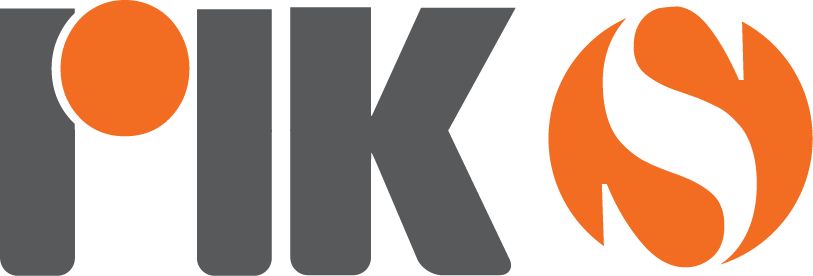 ΔΟΡΥΦΟΡΙΚΗ ΕΚΠΟΜΠΗ RIK SAT26 ΔΕΚΕΜΒΡΙΟΥ 2020 – 1 ΙΑΝΟΥΑΡΙΟΥ 2021Διεύθυνση: 	ΡΙΚ-Τηλεόραση		Τ.Κ. 24824		1397 Λευκωσία-ΚύπροςΤηλέφωνο:	357-22-862426 / 22-862147Fax:		357-22-330241Email:	despo.karpi@cybc.com.cywww.riknews.com.cyΣΑΒΒΑΤΟ 26 ΔΕΚΕΜΒΡΙΟΥ08.30 	Travel Diary (Ε)	(ΜΕ ΡΙΚ ΕΝΑ)09.00 Kαμώματα Τζι Αρώματα (Ε)(ΜΕ ΡΙΚ ΕΝΑ)10.00 Λούνα Παρκ  (Ε)(ΜΕ ΡΙΚ ΕΝΑ)11.00  Kοίτα με στα Μάτια (ΜΕ ΡΙΚ ΕΝΑ)11.30 Παραδοσιακή Βραδιά (Ε) (ΜΕ ΡΙΚ ΕΝΑ)13.00	Κυπριώτικο Σκετς «Χριστός Γεννάτε Δοξάσατε» (Ε)	(ΜΕ ΡΙΚ ΕΝΑ)14.00	Προσωπογραφίες  (Ε)	(ΜΕ ΡΙΚ ΕΝΑ)15.00  Μαζί/Birlikte 	(ΜΕ ΡΙΚ ΕΝΑ)16.00 Κυπριώτικο Σκετς «Οι Γαλίνες του Νικόλα»(ΜΕ ΡΙΚ ΕΝΑ)17.00	ΑrtCafe (ΜΕ ΡΙΚ ΕΝΑ)18.00 Ειδήσεις          (ΜΕ ΡΙΚ ΕΝΑ) 	18.15	Κυπριώτικο Σκετς «Η Κληρονομιά του Αείμνηστου Θείου» (Ε)	(ΑΡΧΕΙΟ)19.20  Λούνα Πάρκ          (ΜΕ ΡΙΚ ΕΝΑ) 	20.00	Ειδήσεις           (ΜΕ ΡΙΚ ΕΝΑ) 21.05   Καράβι Καραβάκι (Ε)	(ΑΡΧΕΙΟ 152137)23.00	Ειδήσεις(ΜΕ ΡΙΚ ΕΝΑ)ΣΑΒΒΑΤΟ 26 ΔΕΚΕΜΒΡΙΟΥ (ΣΥΝΕΧΕΙΑ)23.05  Βλέμμα Ελπίδας  (Ε)(ΜΕ ΡΙΚ ΕΝΑ)00.15 Ειδήσεις στην αγγλική και τουρκική(ΜΕ ΡΙΚ ΔΥΟ)00.30	 Κοίτα με στα Μάτια  (Ε)		(DELAY ΡΙΚ ΕΝΑ)01.00  ΑrtCafe  	(DELAY ΡΙΚ ΕΝΑ)02.00	Ειδήσεις	(DELAY ΡΙΚ ΕΝΑ)03.00  Κυπριώτικο Σκετς «Οι Γαλίνες του Νικόλα» (Ε)	(DELAY ΡΙΚ ΕΝΑ)04.00 Καράβι Καραβάκι (Ε)	(ΑΡΧΕΙΟ 152137)06.00 Κυπριώτικο Σκετς (Ε)	(ΑΡΧΕΙΟ)07.00 Λούνα Πάρκ		(DELAY ΡΙΚ ΕΝΑ)ΚΥΡΙΑΚΗ 27 ΔΕΚΕΜΒΡΙΟΥ07.30  Θεία Λειτουργία             (ΜΕ ΡΙΚ ΕΝΑ)10.00  Καμώματα Τζι Αρώματα (Ε)             (ΜΕ ΡΙΚ ΕΝΑ)11.00  Η €¥Þω$τία            (ΜΕ ΡΙΚ ΕΝΑ)11.30  Η Ζωή μας ένα Τραγούδι (Ε)            (ΜΕ ΡΙΚ ΕΝΑ)14.00	Ειδήσεις 	(ΜΕ ΡΙΚ ΕΝΑ)14.15   Kυπριώτικο Σκετς «Τα δώρα της Βασούλας» (Ε)            (ΜΕ ΡΙΚ ΕΝΑ)15.30 	Travel Diary            (ΜΕ ΡΙΚ ΕΝΑ)16.00 Σε προσκυνώ Γλώσσα             (ΜΕ ΡΙΚ ΕΝΑ)17.00  Aφανείς Ήρωες            (ΜΕ ΡΙΚ ΕΝΑ)18.00  Ειδήσεις            (ΜΕ ΡΙΚ ΕΝΑ)18.15	Κυπριώτικο Σκετς «Ήτουν Πάσκαν των Γεννών» (Ε)          (ΜΕ ΡΙΚ ΕΝΑ) 19.20  Λούνα Πάρκ          (ΜΕ ΡΙΚ ΕΝΑ) 20.00  Ειδήσεις            (ΜΕ ΡΙΚ ΕΝΑ) 21.05  Παραδοσιακή Βραδιά στο ΡΙΚ             (ΜΕ ΡΙΚ ΕΝΑ)23.00  Ειδήσεις            (ΑΠΟ ΡΙΚ ΕΝΑ) 23.15  Ειδήσεις στην Αγγλική και Τουρκική            (ΜΕ ΡΙΚ ΔΥΟ)ΚΥΡΙΑΚΗ 27 ΔΕΚΕΜΒΡΙΟΥ (Συνέχεια)23.30  Κύπριοι του Κόσμου (ΑΠΟ ΣΑΒΒΑΤΟ ΡΙΚΕΝΑ)00.30   Αφανείς Ήρωες	 (DELAY ΡΙΚ ΕΝΑ)01.30  Ειδήσεις(DELAY ΡΙΚ ΕΝΑ)03.00  Αμύνεσθαι Περί Πάτρης (Ε)            (DELAY ΡΙΚ ΕΝΑ)   03.30  Παραδοσιακή βραδιά στο ΡΙΚ            (DELAY ΡΙΚ ΕΝΑ)   05.15  Κυπριώτικο Σκετς «Ήτουν Πάσκαν των Γεννών»            (DELAY ΡΙΚ ΕΝΑ)   06.15  Λούνα Πάρκ		(DELAY ΡΙΚ ΕΝΑ)ΔΕΥΤΕΡΑ 28 ΔΕΚΕΜΒΡΙΟΥ06.45  Πρώτη Ενημέρωση 	(ΜΕ ΡΙΚ ΕΝΑ)09.30 Όμορφη Μέρα 	(ΜΕ ΡΙΚ ΕΝΑ)11.00  Είναι Θέμα Υγείας 	(ΜΕ ΡΙΚ ΕΝΑ)11.30	Από Μέρα σε Μέρα	(ΜΕ ΡΙΚ ΕΝΑ)14.30  Εμείς κι ο Κόσμος μας 	(ΜΕ ΡΙΚ ΕΝΑ)15.30 Γυναίκα 	(ΜΕ ΡΙΚ ΕΝΑ)15.35	Χρυσές Συνταγές 	(ΜΕ ΡΙΚ ΕΝΑ)16.30 Happy Hour	(ΜΕ ΡΙΚ ΕΝΑ)17.50 Κοίτα με στα Μάτια 	(ΜΕ ΡΙΚ ΕΝΑ)18.00	Ειδήσεις και στη νοηματική	(ΜΕ ΡΙΚ ΕΝΑ)18.20	Κοντά Έπεσες(ME ΡΙΚ ΕΝΑ)19.20	Καμώματα τζι Αρώματα (ME ΡΙΚ ΕΝΑ)20.00 Ειδήσεις (ΜΕ ΡΙΚ ΕΝΑ)21.05 Χάλκινα Χρόνια 	(ME ΡΙΚ ΕΝΑ)22.00 Το Μυστικό της Πεταλούδας	(ME ΡΙΚ ΕΝΑ)23.00   Ειδήσεις(ΜΕ ΡΙΚ ΕΝΑ)ΔΕΥΤΕΡΑ 28 ΔΕΚΕΜΒΡΙΟΥ (ΣΥΝΕΧΕΙΑ)23.05  Γυναίκα της Κύπρου(ΜΕ ΡΙΚ ΕΝΑ)00.05   Ειδήσεις στην Αγγλική και Τουρκική            (ΜΕ ΡΙΚ ΔΥΟ)00.15 Γκολ και Θέαμα	(ΑΠΟ DELAY ΡΙΚ ΕΝΑ)01.45  Εμείς κι ο Κόσμος μας	(ΑΠΟ DELAY ΡΙΚ ΕΝΑ)02.45   Ειδήσεις(ΑΠΟ DELAY ΡΙΚ ΕΝΑ)03.45	Χρυσές Συνταγές	(ΑΠΟ DELAY ΡΙΚ ΕΝΑ)04.30  Το Μυστικό Της Πεταλούδας 	(ΑΠΟ DELAY ΡΙΚ ΕΝΑ)05.30  Χάλικινα Χρόνια	(ΑΠΟ DELAY ΡΙΚ ΕΝΑ)06.15  Καμώματα τζι Αρώματα 	(ΑΠΟ DELAY ΡΙΚ ΕΝΑ)ΤΡΙΤΗ 29 ΔΕΚΕΜΒΡΙΟΥ06.45  Πρώτη Ενημέρωση 	(ΜΕ ΡΙΚ ΕΝΑ)09.30 Όμορφη Μέρα 	(ΜΕ ΡΙΚ ΕΝΑ)11.00  Είναι θέμα υγείας 	(ΜΕ ΡΙΚ ΕΝΑ)11.30	Από Μέρα σε Μέρα	(ΜΕ ΡΙΚ ΕΝΑ)14.30  Εμείς κι ο Κόσμος μας 	(ΜΕ ΡΙΚ ΕΝΑ)15.30 Γυναίκα 	(ΜΕ ΡΙΚ ΕΝΑ)15.35	Χρυσές Συνταγές 	(ΜΕ ΡΙΚ ΕΝΑ)16.30 Happy Hour	(ΜΕ ΡΙΚ ΕΝΑ)17.50 Κοίτα με στα Μάτια 	(ΜΕ ΡΙΚ ΕΝΑ)18.00	Ειδήσεις και στη νοηματική	(ΜΕ ΡΙΚ ΕΝΑ)18.20	Κοντά Έπεσες(ME ΡΙΚ ΕΝΑ)19.20	Καμώματα τζι Αρώματα (ME ΡΙΚ ΕΝΑ)20.00 Ειδήσεις (ΜΕ ΡΙΚ ΕΝΑ)21.05 Χάλκινα Χρόνια 	(ME ΡΙΚ ΕΝΑ)22.00 Το Μυστικό της Πεταλούδας	(ME ΡΙΚ ΕΝΑ)23.00   Ειδήσεις(ΜΕ ΡΙΚ ΕΝΑ)ΤΡΙΤΗ 29 ΔΕΚΕΜΒΡΙΟΥ (ΣΥΝΕΧΕΙΑ)	23.05  Eu 4 U(ΜΕ ΡΙΚ ΕΝΑ)00.05   Ειδήσεις στην Αγγλική και Τουρκική            (ΜΕ ΡΙΚ ΔΥΟ)00.15 Εμείς κι ο Κόσμος μας	(ΑΠΟ DELAY ΡΙΚ ΕΝΑ)01.15 Όμορφη Μέρα (ΑΠΟ DELAY ΡΙΚ ΕΝΑ)02.45  Ειδήσεις(ΑΠΟ DELAY ΡΙΚ ΕΝΑ)03.45	Χρυσές Συνταγές 	(ΑΠΟ DELAY ΡΙΚ ΕΝΑ)04.30  Το Μυστικό Της Πεταλούδας 	(ΑΠΟ DELAY ΡΙΚ ΕΝΑ)05.30  Χάλικινα Χρόνια	(ΑΠΟ DELAY ΡΙΚ ΕΝΑ)06.15  Καμώματα τζι Αρώματα 	(ΑΠΟ DELAY ΡΙΚ ΕΝΑ)ΤΕΤΑΡΤΗ 30 ΔΕΚΕΜΒΡΙΟΥ06.45  Πρώτη Ενημέρωση 	(ΜΕ ΡΙΚ ΕΝΑ)09.30 Όμορφη Μέρα 	(ΜΕ ΡΙΚ ΕΝΑ)11.00  Είναι θέμα υγείας 	(ΜΕ ΡΙΚ ΕΝΑ)11.30	Από Μέρα σε Μέρα	(ΜΕ ΡΙΚ ΕΝΑ)14.30  Εμείς κι ο Κόσμος μας 	(ΜΕ ΡΙΚ ΕΝΑ)15.30 Γυναίκα 	(ΜΕ ΡΙΚ ΕΝΑ)15.35	Χρυσές Συνταγές 	(ΜΕ ΡΙΚ ΕΝΑ)16.30 Happy Hour	(ΜΕ ΡΙΚ ΕΝΑ)17.50 Κοίτα με στα Μάτια 	(ΜΕ ΡΙΚ ΕΝΑ)18.00	Ειδήσεις και στη νοηματική	(ΜΕ ΡΙΚ ΕΝΑ)18.20	Κοντά Έπεσες(ME ΡΙΚ ΕΝΑ)19.20	Καμώματα τζι Αρώματα (ME ΡΙΚ ΕΝΑ)20.00 Ειδήσεις (ΜΕ ΡΙΚ ΕΝΑ)21.05 Χάλκινα Χρόνια 	(ME ΡΙΚ ΕΝΑ)22.00 Το Μυστικό της Πεταλούδας	(ME ΡΙΚ ΕΝΑ)23.00   Ειδήσεις(ΜΕ ΡΙΚ ΕΝΑ)ΤΕΤΑΡΤΗ 30 ΔΕΚΕΜΒΡΙΟΥ (ΣΥΝΕΧΕΙΑ)23.05  Αφανείς Ήρωες (Ε)(ΜΕ ΡΙΚ ΕΝΑ)00.05   Ειδήσεις στην Αγγλική και Τουρκική            (ΜΕ ΡΙΚ ΔΥΟ)00.15 Εμείς κι ο Κόσμος μας	(ΑΠΟ DELAY ΡΙΚ ΕΝΑ)01.15 Όμορφη Μέρα (ΑΠΟ DELAY ΡΙΚ ΕΝΑ)02.45  Ειδήσεις(ΑΠΟ DELAY ΡΙΚ ΕΝΑ)03.45	Χρυσές Συνταγές 	(ΑΠΟ DELAY ΡΙΚ ΕΝΑ)04.30  Το Μυστικό Της Πεταλούδας 	(ΑΠΟ DELAY ΡΙΚ ΕΝΑ)05.30  Χάλικινα Χρόνια	(ΑΠΟ DELAY ΡΙΚ ΕΝΑ)06.15  Καμώματα τζι Αρώματα 	(ΑΠΟ DELAY ΡΙΚ ΕΝΑ)ΠΕΜΠΤΗ 31 ΔΕΚΕΜΒΡΙΟΥ06.45  Πρώτη Ενημέρωση 	(ΜΕ ΡΙΚ ΕΝΑ)09.30 Όμορφη Μέρα 	(ΜΕ ΡΙΚ ΕΝΑ)11.00  Είναι θέμα υγείας 	(ΜΕ ΡΙΚ ΕΝΑ)11.30	Από Μέρα σε Μέρα	(ΜΕ ΡΙΚ ΕΝΑ)14.30  Εμείς κι ο Κόσμος μας 	(ΜΕ ΡΙΚ ΕΝΑ)15.30 Γυναίκα 	(ΜΕ ΡΙΚ ΕΝΑ)15.35	Χρυσές Συνταγές 	(ΜΕ ΡΙΚ ΕΝΑ)16.30 Happy Hour	(ΜΕ ΡΙΚ ΕΝΑ)17.50 Κοίτα με στα Μάτια 	(ΜΕ ΡΙΚ ΕΝΑ)18.00	Ειδήσεις και στη νοηματική	(ΜΕ ΡΙΚ ΕΝΑ)18.20	Κυπριώτικο Σκετς «Τα δώρα της Βασούλας»(ME ΡΙΚ ΕΝΑ)19.20	Καμώματα τζι Αρώματα (ME ΡΙΚ ΕΝΑ)20.00 Ειδήσεις (ΜΕ ΡΙΚ ΕΝΑ)21.05 Μήνυμα Προέδρου της Δημοκρατίας 	(ME ΡΙΚ ΕΝΑ)21.15  Κοντά Έπεσες/ Special Edition  	(ME ΡΙΚ ΕΝΑ)22.00  Πρωτοχρονιά στο ΡΙΚ(ΜΕ ΡΙΚ ΕΝΑ)ΠΕΜΠΤΗ 31 ΔΕΚΕΜΒΡΙΟΥ (ΣΥΝΕΧΕΙΑ)00.30  Συναυλία Κώστα Μακεδόνα (Ε)(ΜΕ ΡΙΚ ΕΝΑ)02.30   Ειδήσεις(ΑΠΟ DELAY ΡΙΚ ΕΝΑ)03.30  Πρωτοχρονιά στο ΡΙΚ	(ΑΠΟ DELAY ΡΙΚ ΕΝΑ)05.30  Κοντά Έπεσες	(ΑΠΟ DELAY ΡΙΚ ΕΝΑ)06.30  Κυπριώτικο Σκετς «Τα δώρα της Βασούλας»	(ΑΠΟ DELAY ΡΙΚ ΕΝΑ)07.30  Καμώματα τζι Αρώματα 	(ΑΠΟ DELAY ΡΙΚ ΕΝΑ)ΠΑΡΑΣΚΕΥΗ 1 ΙΑΝΟΥΑΡΙΟΥ08.00	Πρωτοχρονιά στο ΡΙΚ (Ε)(ΜΕ ΡΙΚ ΕΝΑ)10.45	Τηλεταινία «Γύρω Γύρω Όλοι»(Ε)(ΜΕ ΡΙΚ ΕΝΑ)12.00	Τηλεταινία «Η Επιστροφή»	(ΑΡΧΕΙΟ 12075)12.30	Ιστορίες του Χωρκού (Ε)	(ΑΡΧΕΙΟ)13.00	Μανώλης και Κατίνα (Ε)	(ΑΡΧΕΙΟ)13.30	Τηλεταινία	«Το δίλημμα μιας αγάπης»(ΑΡΧΕΙΟ 13149)14.00 Κυπριώτικο Σκετς «Πρωτοχρονιάτικο Παιχνίδι» (Ε)	(ΑΡΧΕΙΟ D_136423)14.30	Κυπριώτικο Σκετς «Η Έκπληξη» (Ε)	(ΜΕ ΡΙΚ ΕΝΑ)15.30 Γυναίκα 	(ΜΕ ΡΙΚ ΕΝΑ)15.35	Χρυσές Συνταγές 	(ΜΕ ΡΙΚ ΕΝΑ)16.30  Κυπριώτικο Σκετς «Παρεξηγήσεις»  (Ε)	(ΑΡΧΕΙΟ 10535)17.10  Ο Γάμος του Χαραλάμπη	(ΑΡΧΕΙΟ 5319)18.00	Ειδήσεις και στη νοηματική	(ΜΕ ΡΙΚ ΕΝΑ)18.20	Κοντά Έπεσες(ME ΡΙΚ ΕΝΑ)19.20	Καμώματα τζι Αρώματα (ME ΡΙΚ ΕΝΑ)19.55  Σαν Σήμερα (ME ΡΙΚ ΕΝΑ)ΠΑΡΑΣΚΕΥΗ 1 ΙΑΝΟΥΑΡΙΟΥ (ΣΥΝΕΧΕΙΑ)20.00 Ειδήσεις (ΜΕ ΡΙΚ ΕΝΑ)21.05	 Κυπριώτικο Σκετς «Αη Βασίλη Βασιλιά» (ΜΕ ΡΙΚ ΕΝΑ)22.00 Tετ-Α-Τετ (Ε)(ΑΠΟ ΡΙΚ ΕΝΑ)23.00  Ειδήσεις(ΜΕ ΡΙΚ ΕΝΑ)23.05  Ειδήσεις στην αγγλική και τουρκική(ΑΠΟ ΡΙΚΔΥΟ)23.15  Τηλεταινία «Γύρω Γύρω Όλοι»(Ε)(ΜΕ ΡΙΚ ΕΝΑ)00.30	Τηλεταινία «Η Επιστροφή»	(ΑΡΧΕΙΟ 12075)01.00	Ιστορίες του Χωρκού (Ε)	(ΑΡΧΕΙΟ)01.30	Μανώλης και Κατίνα (Ε)	(ΑΡΧΕΙΟ)02.00	Τηλεταινία	«Το δίλημμα μιας αγάπης»(ΑΡΧΕΙΟ 13149)02.30   Ειδήσεις(ΑΠΟ DELAY ΡΙΚ ΕΝΑ)03.30   Κυπριώτικο Σκετς «Πρωτοχρονιάτικο Παιχνίδι» (Ε)	(ΑΡΧΕΙΟ D_13642304.00   Xρυσές Συνταγές            (ΑΠΟ DELAY ΡΙΚ ΕΝΑ)05.00	Κυπριώτικο Σκετς «Η Έκπληξη» (Ε)	(ΜΕ ΡΙΚ ΕΝΑ)06.00 Κυπριώτικο Σκετς «Παρεξηγήσεις»  (Ε)	(ΑΡΧΕΙΟ 10535)06.30 Κυπριώτικο Σκετς «Αη Βασίλη Βασιλιά»            (ΑΠΟ DELAY ΡΙΚ ΕΝΑ)